č. smlouvy Klienta: ZAK 21-0051.3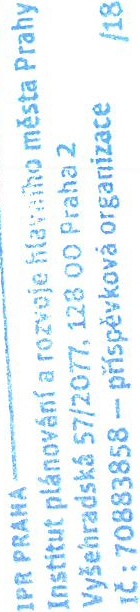 č. smlouvy Banky: Smlouva o běžném účtu č. Xxx Níže uvedeného dne, měsíce a roku uzavřeliInstitut plánování a rozvoje hlavního  města Prahy, příspěvková  organizacezastoupený: Mgr. Ondřejem Boháčem, ředitelem sídlo: Vyšehradská 57, 128 00 Praha 2zapsaný: v obchodním rejstříku vedeném Městsl....-ý'm soudem v Praze, oddíl Pr, vložka 63 IČO: 70883858DIČ: CZ70883858bankovní spojení: xxx číslo účtu: xxxplátce DPH(dále jen „Klient")aUniCredit Bank Czech Republic and Slovakia  a.s.,sídlo: Želetavská  1525/1, 140 92 Praha4zapsaná: v obchodním rejstříku vedeném Městským soudem v Praze, oddíl B, vložka 3608 IČO: 64948242(dále jen „Banka")(Klient a Banka společně dále jen „smluvní   strany")dle ustanovení § 1746 odst. 2 zákona č. 89/2012 Sb., občanský zákoník, ve znění pozdějších předpisů (dále jen  „občanský  zákoník") tutosmlouvu  o vypořádání závazků(dále jen „smlouva")Popis skutkového  stavuSmluvní strany dne 26. 1. 2021 uzavřely smlouvu o běžného účtu  č. xxx, č. smlomy klienta ZAK 21-0051.3, jejímž předmětem bylo vedení účtu pro platební karty č. xxx  (dále  jen „původně  sjednaná  smlouva").Klient je povinným  subjektem  pro  uveřejňování  v  registru  smluv dle  §  2  odst.  1 písm.  h)  zákona č. 340/2015  Sb.  o  zvláštních  podmínkách   účinnosti  některých   smluv,  uveřejňování  těchto  smluv  a o registru smluv, ve mění pozdějších předpisů    (dále jen „registr smluv").Smluvní strany shodně konstatují, že do okamžiku sjednání této smlouvy nedošlo  k uveřejnění  původně sjednané smlouvy v registru smluv, a že jsou si vědomy právních následků s tím  spojených .č. smlouvy Klienta: ZAK 21-0051.3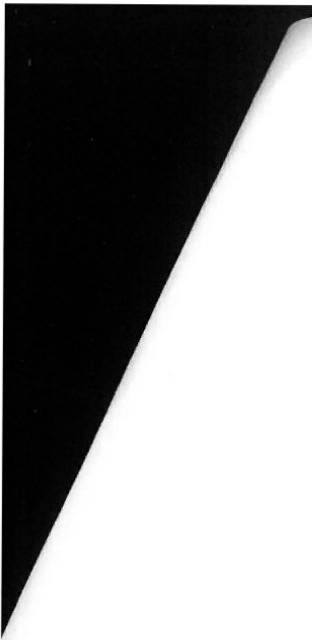 č. smlouvy  Banky: Smlouva o běžném účtu č. xxxV zájmu úpravy vzájemných práv a povinností vyplývajících z původně sjednané smlouvy, s ohledem na skutečnost, že obě strany jednaly s vědomím její závaznosti a v souladu s jejím obsahem plnily, co  si vzájemně ujednaly, a ve snaze napravit závadný stav vmiklý v důsledku neuveřejnění původně sjednané smlouvy v registru smluv, sjednávají smluvní strany tuto smlouvu ve znění, jak je dále uvedeno.Práva a 7.ávazky smluvních stranSmluvní strany si tímto ujednáním vzájemně stvrzují, že obsah vzájemných práv a povinností, kteiý touto smlouvou nově sjednávají, je zcela a beze zbytk.'ll vyjádřen textem původně sjednané smlouvy, která tvoří pro tyto účely přílohu č. l této smlouvy a je její nedílnou součástí.Smluvní strany prohlašují, že veškerá vzájemně poskytnutá plnění na základě původně sjednané smlouvy považují za plnění dle této smlouvy a že v souvislosti se vzájemně poskytnutým plněním nebudou vzájemně vznášet vůči druhé smluvní straně nároky z titulu bezdůvodného  obohacení.Smluvní strany prohlašují, že veškerá budoucí plnění z této smlouvy, která mají  být od okamžiku  jejího uveřejnění  v  registru  smluv  plněna  v  souladu  s obsahem  vzájemných  závazků  vyjádřených v říloze této smlouvy, budou plněna podle sjednaných podmínek.Klient se tímto zavazuje druhé smluvní straně k neprodlenému uveřejnění této smlouvy a Její  kompletní přílohy v registru smluv v souladu se zákonem o registru smluv .Závěrečná ustanovení.  Tato  smlouva  nabývá  platnosti  dnem  jejího  podpisu  oběma  smluvními  stranami  a  účinnosti dnem jf:jího uveřejnění v registru smluv.Plnění předmětu této smlouvy v době mezi podpisem a před nabytím účinnosti  této  smlouvy,  tedy před uveřejněním v registru smluv, se  považuje  za  plnění podle  této  smlouvy  a práva  a povinnosti  z něj vzniklé se řídí touto smlouvou.Zástupci smluvních stran prohlašují, že jsou oprávněni k zastupování smluvních  stran.Tato smlouva je  vyhotovena  ve  dvou  stejnopisech,  každý  s  hodnotou  originálu,  přičemž  každá  ze smluvních stran obdrží jeden stejnopis.Tato smlouva se řídí právem České republiky, zejména občanským zákoníkem.Smluvní strany prohlašují, že si smlouvu, včetně jejích příloh, pečlivě přečetly, všem ustanovením smlouvy rozumí,  že nebyla  uzavřena  v  tísni  ani  za  jinak  jednostranně  nevýhodných  podmínek.  Na důkaz svého souhlasu učiněného vážně a svobodně smlouvu podepisují.č. smlouvy Klienta: ZAK 21-0051.3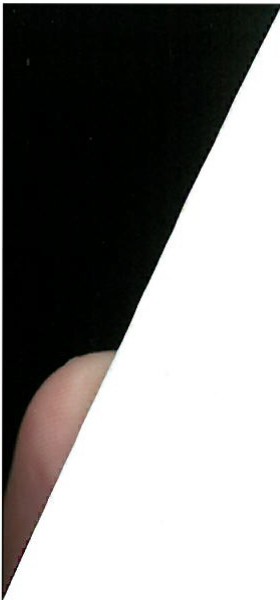 č. smlouvy BanJ...y Smlouva o běžném účtu č. xxxPřílohy:Příloha č. 1 - Smlouva o běžném účtu č. xxx, č. smlouvy Klienta ZAK 21-0051.3UniCredit Bank	1  / 2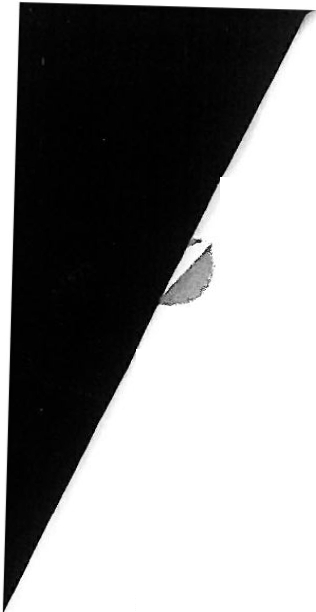 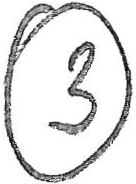 111   1111111111111111111111111111111111111111111111111111111111111111111111111111111UCB91990000035766E584100SMLOUVA O BĚŽNÉM ÚČTUmezi UniCredit Bank Czech Republic and Slovakia, a.s., se sídlem Želetavská 1525/1, 140 92 Praha 4, IČ: 64948242 , zapsanou v obchodním rejstříku, vedeném Městským soudem v Praze, v oddíle B, vložce 3608 (dále jen Banka) a níže uvedeným majitelem účtů (dále též Klient)Obchodní firma / název dle OR: Právní forma:IČOZapsaná v OR vedeným: Sídlo:Telefon: Fax:Institut plánování a rozvoje hlavního města Prahypříspěvková  organizace70883858Městským soudem v Praze, oddíl Pr, sp. zn. 63 Vyšehradská 2077/57, Praha 2, 12800, Česká republika xxxxxxE-maíl:	podatelna@ipr.praha.eu-   - --	·1 uzemoc1-cizozemec:-	-	- --t blzemec; 	_Způsob jednání:	obchoduji na vlastní účetBankovní poradce:	xxxdále jen „Majitelúčtu" nebo „Klient".Banka a Majitel účtu/Klient dále společně jen „smluvní strany" se dohodli, že Banka zřídí pro Klienta--------------Číslo účtu: Kód banky. Měna účtu:Způsob předávání výpisů: Frekvence vyhotovování výpisů: Jazyk výpisů z účtu:Způsob předávání ostatní korespondence: Korespondenční adresa :xxxCZKelektronicky prostřednictvím přímeho bankovnictví denníčeskypoštoushodná s adresou sídlaBanka si vyhrazuje právo v odůvodněných případech po předchozím písemném oznámeni klientovi změnit číslo účtu. Banka si vyhrazuje právo odeslat na výše uvedenou adresu neodkladná sděleni.Výpis z účtu je vytvořen , pokud během zvoleného období pro zasílání výpisů došlo k pohybu na účtu. Kreditní zůstatek účtu není úročen.Banka je oprávněna klientovi písemně nebo prostřednictvím produktu přímého bankovnictví navrhnout zrněnu úročení kreditn ího zůstatku účtu a to nejpozději jeden měsíc před zamýšleným datem účinnosti. Klient je oprávněn navrhovanou změnu nejpozději jeden den před její účinností písemně odmítnout V takovém případě tato dohoda o výši úročeni dnem odmítnutí zaniká a úročení se řídí dle Produktových obchodních podmínek pro účty a platební styk UniCredit Bank Czech Republic and Slovakia, a.s..Jiná ujednání: - - -Běžným účtem pro právnické osoby se rozumí účet ve smyslu ustanoveni § 2662 a násl. občanského zákoníku , který slouží k podnikatelským účelům.Vklady vedenéBankou jsou pojištěny u Garančního systému finančního trhu (Fondu pojištěni vkladů) ve smyslu příslušných ustanoveni zákona č. 21/1992 Sb. o bankách, v platném znění. Výjimky u určitých vkladů jsou uvedeny na internetových stránkách Garančního systému finančního trhu. O tom, zda jsou určité produkty pojištěny, či nikoliv, Banka informuje klienty na požádání. Pokud vklad podléhá ochraně poskytované systémem pojištěni pohledávek z vkladů, Banka tuto skutečnost po tvrdí také na výpisu z účtu nebo v obdobném dokumentu. Nebude-li vklad k dispozici z důvodu neschopnosti Banky dostát svým finančním závazkům, vyplatí Garanční systém finančního trhu (Fond pojištění vkladů) klientům náhradu za vklady do výše stanoveného limitu. Výplata náhrad se provede v měně státu, v němž se nachází daný účet, a činí nejvýše částku odpovídající 100.000 EUR na klienta. V případě účtů s více spolumajiteli se podíl každého klienta započítává do jeho limitu 100.000 EUR samostatně. V některých případech stanovených zákonem o bankách jsou vklady chráněny i nad hranicí částky odpovídající 100.000 EUR, ale nejvýše do částky odpovídající 200 000 EUR. Výplata náhrady vkladů doliI IIIlllilillililillllIIIllliIIllli1111111111111111UniCredit Bank Czech Republic and Slovakia, a. s„ Sidlo/Registered Office: Želetavská 1525/1, 140 92 Praha 4, Obchodní rejstřík /Commercial Register: Městský soud v Praze, oddíl B, vložka 3608. IČ/ldentification number: 64948242, směrový kód banky/Bank code: 2700, www.unicreditbank .cz... ·	UniCredit Bank	t"15 ·...limitu pojištění bude zahájena nejpozději do 7 pracovních dni od rozhodného dne, tj. dne,kdyčeská národníC     ,e     Ul)banka	Oneschopnosti Banky dostát závazkům vůči oprávněným osobám za zákonných a smluvn ích podmín ek. Další informa  t  J5zi  kat na  www .fov.cz nebo přímo u Garančního systému finančního trhu (Fondu pojištění vkladů), Týn 639, 110 00 Praha 1.e  ;Nedílnou součásti této smlouvy jsou Obecné obchodní podmínky UniCredit Bank Czech Republic and Slovakia , a.s. (dá 1 ®_.. becné obchodní podmínky"), Produktové obchodní podmín ky pro účty a platební styk UniCredit Bank Czech Republic and Slovij!k   ,t;acS. (dálejen „Produktové podmínky pro účty a platební styk") a Sazebník  odměn  za poskytování  bankovních služeb  UniCred it  '  Czech Republic and Slovakia, a.s. (dále Jen „Sazebník")	-g ggex::::  E oA,	·41     ,._Majitel účtu si je tedy vědom, že vztahy vzniklé z této smlouvy nebo v souvislosti s ní, které neisou touto smlouvou výs \o;      'šip,Ěa. veny, se řídí Obecnými obchodními podmínkami a Produktovými podmínkami pro účty a platební styk, a že výše odměn, poplatků a dalších plateb, které je Majitel účtu povinen hradit v souvislosti s touto smlouvou, je stanovena v Sazebníku. není-li  dohodnutojinak.Majitel účtu potvrzuje, že obdržel Obecné obchodní podmínky, Produktové podmínky pro účty a platební styk a Sazebník, vše platné ke dni podpisu smlouvy, a že s nimi souhlasí, zavazuje se je dodržovat a příp adně zabezpečit jejich dodržování jím zmocněnými osobami.Majitel účtu výslovně přijímá oprávnění Banky Obecné obchodní podmínky i Sazebník jednostranně měnit za podmínek a postupem stanoveným pro tento účel v článcích 3 a 8.3 Obecných obchodních podmínek; Majitel účtu současně výslovně přijímá úpravu obsaženou v následujících článcích Obecných obchodních podmínek 1.1 - vztahy podřízené Obecným obchodním podmínkám , 2.2 - omezeni rozsahu poskytovaných služeb, 6.3 - oprávnění Banky odmítnout požadavek klienta, 7.2 -oprávnění Banky postoupit pohledávku nebo smlouvu na třetí osobu), 7.3 - zákaz postoupeni klientem, 7.5 - výpověď smlouvy a její důsledky, 7.6 - odstoupení od smlouvy a jeho důsledky, 9 - Úhrada pohledávek Banky, započtení a promlčeni , 12.1 - omezeni odpovědnostiBanky, 12 .10 - omezení provozu Banky,13.6 - doručeni písemné zásilky a 14 - Rozhodné právo, soudní místo a finanční  arbitr.	 	Majitel účtu výslovně přijímá oprávněni Banky Produktové podmínky pro účty a platební styk i podmínky této smlouvu jednostranně měnit za podmínek a postupem stanoveným pro tento účel v článcích 2.1 a 2.2 Produktových podmínek pro účty a platební styk; Majitel účtu současně výslovně přijímá úpravu obsaženou v následujících článcích Produktový ch podmínek pro účty a platební styk 3.1O - změna čísla účtu Bankou, 7.6 -stanovení výše úrokové sazby , 8.1 - odepisování peněžních prostředků bez příkazu  klienta, 8.4  -  ověření příkazu, 9.2 - nedoručitelná korespondence, 13. 4 - lhůty platebního styku, 13.11 -  prováděni platebních příkazů, 13.12 -  pořadí plateb při  nedostatku peněžních  prostředků, 15.2 -   omezeni odpovědnosti  Banky  za provedeni  příkazu , 15.3  - omezeni  odpovědnosti Bankyv zahraničním platebním  styku, 16.9 -  informováni o nesprávné  konfirmaci a 16.14-  opakováni termínovaného vkladu.Majitel účtu se zavazuje zaplatit Bance za vedení běžného účtu a za každou další službu poskytnutou mu Bankou v souvislosti s touto smlouvou bezodkladně po jejím poskytnut í odměnu, poplatek nebo jinou platbu stanovenou pro takovou službu v Sazebníku, není-l i dohodnuto jinak.Změny identifikačních údaJů týkajících se Majitele účtu uvedených v záhlaví smlouvy nebo změny identifikačních údajů zmocněných osob uvedenýchna podpisovémvzoru, Majitel účtu/zmocněné osoby oznamují Bance písemně prostfednictvim stanoveného formuláře .Jiné osoby než osoby uvedené v podpisovém vzoru jsou oprávněny nakládat s peněžními prostředky na účtu Jen na základě písemné plné moci udělené jim majitelem účtu.Vzhledem k tomu, že tato smlouva musí být v souladu se zákonem č. 340/2015 Sb., (dále jen .Zákon o registru smluv") uveřejn ěna v registru smluv, Klient se zavazuje, že neprodleně po uzavřeni této smlouvy zajisti její uveřejněni včetně příslušný ch obchodních podmín ek. Vyloučí-li Klient určité informace z uveřejnění, je povinen Banku o provedeni jejich znečitelněni v elektronickém obrazu textového obsahu smlouvy zaslaném správci registru smluv informovat. Běžný účet bude zřízen až den poté, co se Banka dozvi, že k řádnému  uveřejněni této smlouvy došlo, nedohodne-li se Banka s Klientem jinak.Smlouva Je sepsána ve dvou vyhotoveních v českém jazyce; každá smluvní strana obdrží po jednom vyhotoveni smlouvy opatřeném podpisy  obou smluvních stran.Smlouva nabývá platnosti dnem jejího podpisu poslední smluvní  stranou a účinnosti dnem jejího uveřejnění v registrusmluv v souladu se Zákonem o registru smluv.Účet zřízen ke dni	:Jméno(tiskacím)  a podpis  majitele účtuInst itut plánování a rozvoje hlavn ího města Prahy'.Podpisy odp ovědných osob!UniCredit Bank Czech Republic and Slovakia, a.s.1 11  11 1111111111  1111 1 1111 111 11 1111111 1111 Hiil11  111 11UniCredit Bank Czech Repub c and Slovakia , a. s., Sidlo/Registered Office: Želetavská 1525/1, 140 92 Praha 4,  Obchodní rejstřík  /Commercial Register: Městský  soud v  Praze . oddíl B, vložka 3608. IC/ldentific ation number: 64948242. směrový kód banky /Bank code: 2700. !':.''f:'  "-'u nifreditban k.cz